เอกสาร SM-04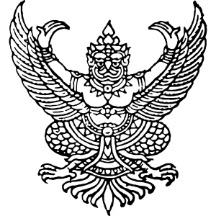 ที่ ศธ...................................		โรงเรียน.........................................			......................................................			......................................................		................มกราคม 2567เรื่อง  	การขอเปลี่ยนแปลงข้อมูลชื่อ – สกุล ผู้ฝึกสอนงานศิลปหัตถกรรมนักเรียน ครั้งที่ 71 ปีการศึกษา 2566 	ระดับเขตพื้นการศึกษา สพม.ฉะเชิงเทรา เรียน	ประธานศูนย์การแข่งขันกลุ่มสาระ/กิจกรรม............................................................................................	ตามที่โรงเรียน............................................................สังกัด....................................................................... ได้ตัวแทนเข้าแข่งขันในกลุ่มสาระ............................................................. รหัสกิจกรรม (ID)………………....………ชื่อกิจกรรม........................................................................................................................................................... ในการแข่งขันงานศิลปหัตถกรรมนักเรียน ครั้งที่ 71 ปีการศึกษา 2566 ระดับเขตพื้นการศึกษา สพม.ฉะเชิงเทรา นั้น 	โรงเรียน............................................................ มีความประสงค์ขอเปลี่ยนแปลงข้อมูลชื่อ – สกุลครูผู้ฝึกสอนดังนี้	จึงเรียนมาเพื่อโปรดทราบและพิจารณาขอแสดงความนับถือ(...........................................................)................................................................ที่ชื่อ – สกุลเดิมที่ผิดชื่อ – สกุลที่ถูกต้อง